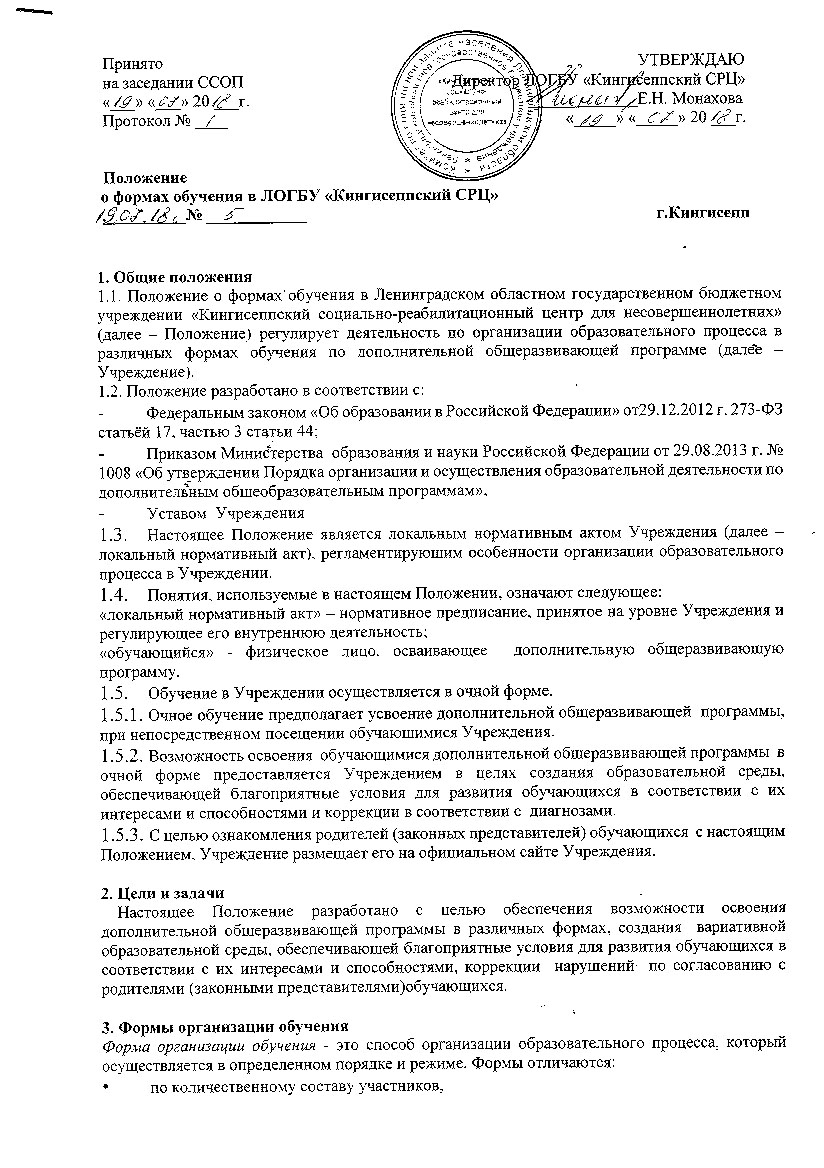 Принято                                                                                                                  УТВЕРЖДАЮ на заседании ССОП                                                  Директор ЛОГБУ «Кингисеппский СРЦ»   «___» «___» 20 ___г.                                                                   _____________Е.Н. МонаховаПротокол № ____                                                                                 «_____» «_____» 20 ___г.                                                              Положение  о формах обучения в ЛОГБУ «Кингисеппский СРЦ»__________№ ____________                                                                                    г.Кингисепп 1. Общие положения1.1. Положение о формах обучения в Ленинградском областном государственном бюджетном учреждении «Кингисеппский социально-реабилитационный центр для несовершеннолетних» (далее – Положение) регулирует деятельность по организации образовательного процесса в различных формах обучения по дополнительной общеразвивающей программе (далее – Учреждение). 1.2. Положение разработано в соответствии с:Федеральным законом «Об образовании в Российской Федерации» от29.12.2012 г. 273-ФЗ статьёй 17, частью 3 статьи 44;Приказом Министерства  образования и науки Российской Федерации от 29.08.2013 г. № 1008 «Об утверждении Порядка организации и осуществления образовательной деятельности по  дополнительным общеобразовательным программам»,Уставом  УчрежденияНастоящее Положение является локальным нормативным актом Учреждения (далее – локальный нормативный акт), регламентирующим особенности организации образовательного процесса в Учреждении.Понятия, используемые в настоящем Положении, означают следующее:«локальный нормативный акт» – нормативное предписание, принятое на уровне Учреждения и регулирующее его внутреннюю деятельность;«обучающийся» - физическое лицо, осваивающее  дополнительную общеразвивающую программу.Обучение в Учреждении осуществляется в очной форме. Очное обучение предполагает усвоение дополнительной общеразвивающей  программы, при непосредственном посещении обучающимися Учреждения. Возможность освоения  обучающимися дополнительной общеразвивающей программы  в очной форме предоставляется Учреждением в целях создания образовательной среды, обеспечивающей благоприятные условия для развития обучающихся в соответствии с их интересами и способностями и коррекции в соответствии с  диагнозами.С целью ознакомления родителей (законных представителей) обучающихся  с настоящим Положением, Учреждение размещает его на официальном сайте Учреждения. 2. Цели и задачи    Настоящее Положение разработано с целью обеспечения возможности освоения  дополнительной общеразвивающей программы в различных формах, создания  вариативной образовательной среды, обеспечивающей благоприятные условия для развития обучающихся в соответствии с их интересами и способностями, коррекции  нарушений  по согласованию с родителями (законными представителями)обучающихся.3. Формы организации обученияФорма организации обучения - это способ организации образовательного процесса, который осуществляется в определенном порядке и режиме. Формы отличаются:по количественному составу участников, характеру взаимодействия между ними, способам деятельности, месту проведения.В Учреждении используются фронтальные, подгрупповые и индивидуальные формы организованного обучения.Индивидуальная форма организации обучения позволяет индивидуализировать обучение (содержание, методы, средства).Подгрупповая форма организации обучения (индивидуально-коллективная) - группа делится на подгруппы с учетом особенностей развития детей.  Фронтальная форма организации обучения - работа со всей группой в соответствии с планом образовательной работы на основе  единого содержания и индивидуального подхода к каждому обучающемуся.   Основной формой организации образовательного процесса в учреждении является непосредственно образовательная деятельность (НОД). Непосредственно образовательная деятельность организуется и проводится педагогами в соответствии с дополнительной общеразвивающей программой. НОД проводится с детьми всех возрастных групп. В режиме дня каждой группы определяется время проведения НОД, в соответствии с "Санитарно-эпидемиологическими требованиями к устройству, содержанию и организации режима работы дошкольных образовательных организаций".Требования к организации непосредственно образовательной деятельности:     Гигиенические требования:непосредственно образовательная деятельность проводятся в чистом, проветренном и  хорошо освещенном помещении;педагоги, постоянно следят за осанкой ребенка и  сменой деятельности с целью предотвращения  переутомления детей.      Дидактические требования:точное определение образовательных задач НОД и планирование  ее места в общей системе образовательной деятельности;творческое использование при проведении НОД всех дидактических принципов в единстве;определение оптимального содержания НОД в соответствии с дополнительной общеразвивающей программой, уровнем и особенностями развития детей;выбор наиболее рациональных методов и приемов  в зависимости от дидактической цели НОД,  уровня  и особенностей развития детей;развитие познавательной активности детей, рационально используя словесные, наглядные и практические методы обучения; использование дидактических игр, словесных и игровых приемов, разнообразного  дидактического материала;систематическое осуществление контроля за качеством образовательного процесса и освоением обучающимися дополнительной общеразвивающей программы.        Организационные требованияналичие плана образовательной работы с четко поставленными целями  и дидактическими задачи НОД;грамотный подбор и рациональное использование различных средств обучения;поддержание  необходимой дисциплины и организованности обучающихся при проведении НОД.осуществление развития обучающихся  с использование игровых приемов обучения, соответствующих возрастным, индивидуальным особенностям;  использование	 	разных	 	видов	 	непосредственно	 образовательной деятельности, направленных на: - усвоения новых представлений;закрепления ранее приобретенных представлений;творческое решение задач;комплексное решение нескольких задач.Формы организации обучения и развития обучающихся  в повседневной жизни:на протяжении всего дня педагоги  осуществляют развитие обучающихся   с использованием разнообразных форм организации детей: организованные и самостоятельные.Организованные:-прогулка, которая состоит из: наблюдений за природой, окружающей жизнью, подвижных игр, труда в природе и на участке, совместной и самостоятельной игровой деятельности;-целевые прогулки   и экскурсии;-игры: сюжетно-ролевые; дидактические игры; игры-драматизации; спортивные игры; -труд :коллективный; хозяйственно-бытовой; труд в уголке природы; художественный труд;-развлечения, праздники;-экспериментирование;-проектная деятельность;-восприятие художественной литературы;-беседы;-показ кукольного театра;-вечера-досуги;Организация индивидуальной работы с детьми с использованием разных  видов деятельности: предметно-игровая, трудовая, спортивная, продуктивная, общение, сюжетно-ролевые и другие игры, которые могут быть источником и средством обучения.Самостоятельная деятельностьВыбор обучающимися деятельности  в соответствии с интересами.Методы и приемы организации обучения  	В Учреждении преобладают игровые методы в сочетании со словесными, наглядными и практическими. 	Процесс развития детей в Учреждении осуществляется в специально созданной  развивающей предметно-пространственной среде группы и Учреждения. 4. Общие требования к организации образовательного процесса 4.1 Обучение осуществляется в соответствии с дополнительной общеразвивающей  программой (далее – ДОП).4.2. Родители (законные представители) обучающегося должны быть ознакомлены с настоящим Положением, Уставом Учреждения,ДОП, другими документами, регламентирующими организацию и осуществление образовательной деятельности. 4.3.Родителям (законным представителям) обучающихся должна быть обеспечена возможность ознакомления с ходом, содержанием и результатами образовательного процесса обучающегося. 4.4.Учреждение осуществляет индивидуальный учет результатов освоения обучающимися   ДОП, а также хранение в архивах, данных об их результатах на бумажных и (или) электронных носителях на протяжении 5 лет.  5. Организация получения образования по дополнительной общеразвивающей программе  в очной форме обучения5.1. Получение образования в очной форме обучения предполагает посещение обучающимися образовательной деятельности, организуемых Учреждением в соответствии с учебным планом и ДОП. 5.2. Обучающимся, осваивающим ДОП  в очной форме обучения, предоставляются бесплатно учебные пособия, детская художественная литература, игрушки, имеющиеся в Учреждении.5.3.Основной формой организации образовательного процесса в очной форме обучения является  непосредственно образовательная деятельность (НОД). 5.4.Организация образовательного процесса в очной форме обучения регламентируется ДОП  и расписанием непосредственно образовательной деятельности. 5.5.Для обеспечения качественного образования используется психологическая диагностика развития детей, которую проводит педагог-психолог. 5.6. Участие ребёнка в    психологической диагностике допускается только с согласия его родителей (законных представителей). 5.7.Формы, периодичность и порядок проведения диагностики определяется Учреждением самостоятельно.5.8.Численность воспитанников в группе устанавливается исходя из государственного задания в соответствии с санитарно-эпидемиологическими требованиями. 5.9. Продолжительность занятий:5.9.1. Продолжительность одного занятия не более 30-40 минут.Перерыв между занятиями – не менее 10 минут.    5.9.2. Расписание  занятий составляется на основе годового календарного учебного графика и утверждается Директором.5.10. При получении образования обучающимся предоставляются бесплатно специальные пособия, детская художественная литература и проводятся подгрупповые и индивидуальные занятия. 5.11. Организация обучения по ДОП  регламентируется расписанием  НОД и режимом дня. 5.12. Расписание НОД разрабатывается с учетом индивидуальных особенностей детей группы, в соответствии с санитарно-гигиеническими требованиями, медицинскими рекомендациями при их наличии и согласовывается с родителями (законными представителями). 5. Заключительные положенияНастоящее Положение действует до принятия иных нормативных документов, которые являются основанием для признания утратившим силу настоящего Положения. Классическое занятиеПо старой классической форме: объяснение, выполнение задания с детьми. Итоги занятия.Комплексное (комбинированное занятие)Использование на одном занятии разных видов деятельности: художественного слова, музыки, изобразительной	 деятельности, математики, конструирования, ручного труда (в разных сочетаниях).Тематическое занятиеМожет быть и комплексным, но подчинено одной тематике, например, «Весна», «Что такое хорошо», «наши игрушки» и др.Итоговое или контрольное занятиеВыяснение усвоения программы детьми за определенный отрезок времени.ЭкскурсияВ библиотеку, музей, пожарную часть и др.Коллективное творческое делоКоллективное рисование, коллективная аппликация и творческое т.д.Занятие–трудМытье игрушек, столов, стульев и др.Занятие-игра«Магазин игрушек», «Устроим кукле комнату». Вариант: Занятие-аукцион – кто больше расскажет о предмете, тот его и покупает.Занятие-творчествоМастерская	 	художника,	 	народных	 умельцев, сказочника, «Мастерская добрых дел» (поделки из бросового, природного материала, бумаги и т.д.).Занятие посиделкиНа фольклорном материале, на фоне трудовой деятельности дети поют, загадывают загадки, рассказывают сказки, водят хоровод.Занятие-сказкаВсе занятие строится по сюжету одной сказки, с использованием музыки, изобразительного искусства, драматизации.Занятие-десантВариант: Идем от обратного: на рисовании спрашиваем детей о том, что у них не получается или получается плохо. Сегодня это будем рисовать, помогут нам те, у кого это хорошо получается. Вариант: совместное занятие детей разновозрастной группы (сотворчество). Старшие, к примеру, делают фон, младшие рисуют то, что могут.Занятие комментированного обученияВарианты: воспитатель рисует на доске, дети комментируют изображение, составляют рассказ или воспитатель рисует то, о чем рассказывают дети.Занятие- путешествиеВарианты: путешествие по сказкам, родной стране, городу, области, по «Красной Книге».Занятие- наблюдениеЦикл занятий, на которых педагог совместно с детьмианализирует произошедшие изменения, или какие предстоят изменения.Занятие- экспериментВариант: ребенку дают бумагу. Он делает с ней все что хочет – рвет, мнет, мочит и т.д. Затем самостоятельно	делает вывод. Варианты: со льдом, снегом, магнитом, воздухом.Подгрупповые занятияДети организуются по подгруппам (в соответствии с возрастом, развитием, физических возможностей, уровнем подготовки и т.д.).